Infobrief 1 - 2019/2020							     Ostfildern, 11.09.2019Liebe Eltern, liebe Schülerinnen und Schüler,worauf kommt es in der Schule an, wenn man erfolgreich sein möchte? Im Profifußball gilt: Talent, Hingabe und Werte sind entscheidend. Das haben die Schule und der Sport gemeinsam. Ich stimme zu: Wer an der RSN unsere Werte lebt (man findet sie in unserem Leitbild), wer mit Hingabe, Engagement und Freude in die Schule geht und wer seine Talente einsetzt, macht als Schüler*in alles richtig. Und wenn in der Klasse so viele Schüler*innen wie möglich diese Einstellung zur Schule haben, entsteht ein Team. Teamspirit wünsche ich mir für jede Klasse, für das Lehrerkollegium und unsere ganze Schulgemeinschaft!In den Sommerferien hat sich in der Schule einiges getan. Die neue Außenfassade im Nord- und Ostbereich mit den vorgesetzten Fluchtwegbalkonen ist markant. Innen wurden Klassenzimmer im Westflügel und neue Treppengeländer fertiggestellt. Die letzten 8 Zimmer im Ostflügel werden bis etwa Ende des Jahres fertig sein. Insofern sind zu Beginn des Schuljahres die Klassen 7a, 7b, 7c, 8a, 8b, 8c und 9e im Klassenzimmercontainer vor dem Kubino untergebracht. Leider muss der Nordausgang zum Schulhof noch einige Wochen geschlossen bleiben und der Schulbäckerverkauf findet übergangsweise wieder im Aufenthaltsraum statt. Herr Heidrich und die Putzdamen haben letzte Woche unsere Schule gereinigt. Danke für die größte Putzaktion des gesamten Jahres.Zur Klassensituation: Die RSN hat in diesem Schuljahr drei gut gefüllte fünfte Klassen. Es sind 20% mehr Anmeldungen als letztes Jahr. In Klassenstufe 6 wird die Klasse 6c weiter in der kooperativen Form zusammen mit Kindern der Rohräckerschule (SBBZ geistige Entwicklung) geführt. In Klassestufe 7, wo die Klassen neu zusammengestellt werden, haben wir vier Klassen gebildet, darunter drei Klassen für Kinder, die auf dem mittleren Niveau (=Realschulniveau) lernen. Erstmalig haben wir jetzt in Klassenstufe 8 eine Sportklasse. In der Klassenstufe 8 und 10 bleibt es bei vier Parallelklassen. In Stufe 9 haben wir uns dazu entschlossen, die Schüler*innen, die in der zweiten Schuljahreshälfte den Hauptschulabschluss machen, in einer Klasse zusammenzufassen. Dadurch haben wir hier sechs Parallelklassen. Insgesamt sind es über 650 Schüler*innen, etwa gleich viele wie letztes Schuljahr. Uns stehen 45 Lehrkräfte zur Verfügung. Einige Infos zum Kollegium: Herr Reich, Herr Berner und Herr Sautter haben die Schule gewechselt. Frau Drews, Frau Friedmann, Herr Kiesel und Herr Beck haben die Prüfungen erfolgreich abgelegt und alle eine Stelle bekommen. Frau Drews (Ph, Geo, Ge) arbeitet bei uns an der Schule weiter! Neu bei uns an der Schule sind außerdem Frau Malicki (Et, E), Frau Krömer (M, Ch, Gk), Frau Planötscher (BK, M) und Frau Schmierer (D, Ge). Guten Start und herzlich willkommen!Termine bis zu den Herbstferien (in Auswahl):16.-21. September – Englandfahrt26. September – Elternabend zur Berufsorientierung Kl. 9 / Kl. 8 G 27. September – Lehrerausflug  Unterrichtsende 11:05 Uhr30. September – Elternabende Klassen 5, 6 und 701. Oktober – Elternabende Klassen 8, 9 und 1019. Oktober – Job-Info-Tag23. Oktober – Elternbeiratssitzung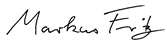 Freundliche Grüße 	M. Fritz, Schulleiter  